Study Guide Biology 2 CP Final ExamEcology and BehaviorList an example of imprinting.List an example of habituation.List an example of cognitive thinking.Opossums sleep during the day and are awake at night because of their kind of ____________ _____________.____________ is a biome on Earth that is dominated by lichen and mosses in the summer.  ____________ is a biome on Earth that is dominated by year around warm temperatures and high rain fall and high biodiversity.List 3 biotic factors.Overview of TissuesSketch the 3 types of muscle.  Label them and determine if voluntary or involuntaryThe process of motion is reliant upon the _________________, _______________ and ____________________ system.What specific type of tissue holds together bone to bone? (CFLABB)What system is made of mostly smooth tissue?Draw simple squamous tissue and simple cuboidal tissue.  Which one secretes?  Put the following in order from the smallest to the largest.  Organ, cell, tissue, system, body.What is homeostasis?  How is negative feedback a part of homeostasis?Reproductive, Nervous and Endocrine System___________________ and _____________________ are two types of hormones.  ____________ asks permission from the cell and ______________ enters the cell and manipulated the DNA._______________ is the master gland.The _________ is a series of monthly changes in the reproductive system that includes producing and releasing an egg and preparing the uterus to receive it.When immature sperm leave the testes, they travel through a duct to a long, coiled tube known as the _____ where they mature and remain until expelled or reabsorbed.The ________________ contains the brain and spinal cord.The _________ ____________ increases the rate at which messages can travel through the neuron.Nerves cells are ___________ meaning that they can live forever!List function and location produced with the following hormonesMelatoninEstrogenTSHTestosteroneInsulinCardiovascular System________________ is the lower chamber of the heart.When Erythrocytes are mature, they don't have a ___________________.The center of some bones has red marrow and they produce _____________________, some middle of the bones has yellow marrow and make _____________________.______________________ is the iron containing protein that pick up oxygen after it enters the blood vessels in the lungs._______________ is(are) the grape like structures in the lungs where exchange of oxygen and carbon dioxide takes place.What color is the pulmonary vein?________________ is a vessel that carried blood from the left ventricle to all of the body cells.What is the shape of your diaphragm when you inhale?Arteries are usually ___________(color) and usually carry blood ____________ from the body.  DigestiveThe liver makes ___________ which is stored in the gallbladder.Muscle, Bone, and Integumentary SystemWhat is the thin outer layer of dead skin cells called?  _____________When a muscle contracts, ___________ filaments pull against the moveable ____________ filaments shortening the ______________.Bones can get a ___________ ________________, or a small break from continued use._______________ is exercise when oxygen is needed.Bacteria, Immune, and VirusesBacteria and Archea are __________, having no membrane bound nucleus or other organelles.Bacteria have the ability to mutate quickly because they carry extra DNA in the form of a __________.Breastfed babies get a _____________ immunity.A person who receives a donor lung may need immunosuppressive drugs so that the organ is not rejected.  That person’s body might realize that the new organ is foreign due to its _______________.MS is a ____________ disorder.What type of fevers increases the maturation rate of WBC?__________________ is released during an inflammatory response allowing blood vessels to become leakier.  _____________ are gram negative and have lipids that make up their cell membrane and parts of the cell wall.TaxonomyHow can you tell, by looking at the binomial nomenclature of two species, if they are closely related?_________________ is the study of the classification of living things.All animals are (list 3 things) __________________, _____________________, __________________________.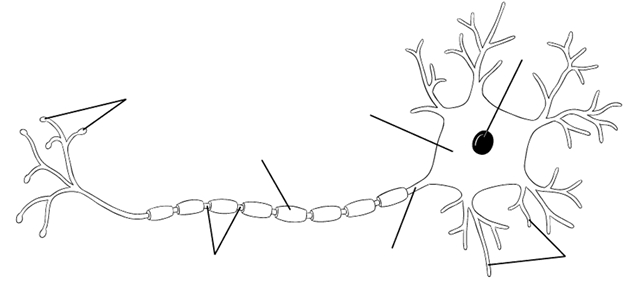 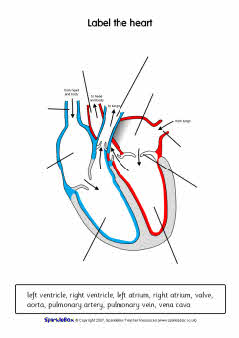 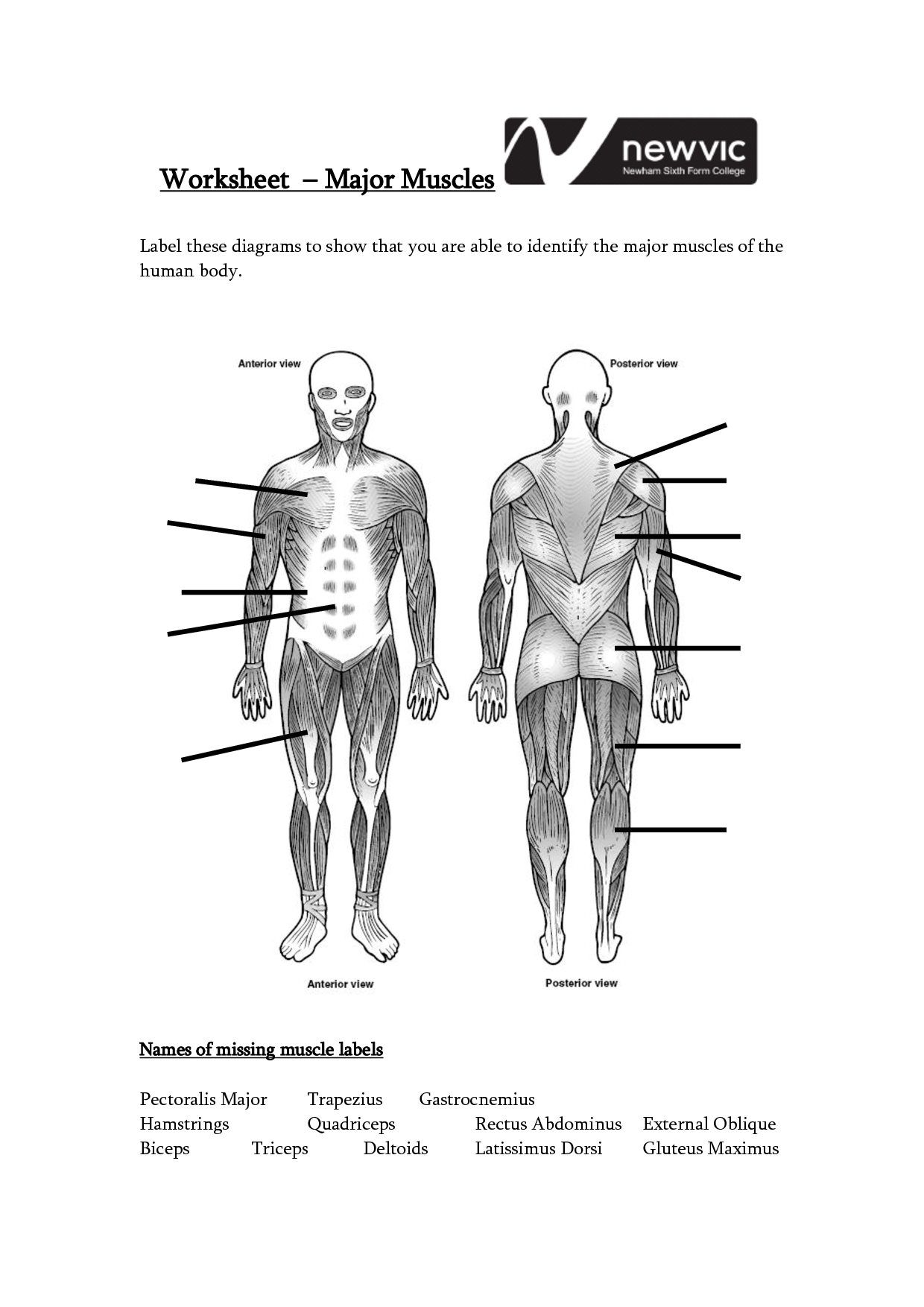 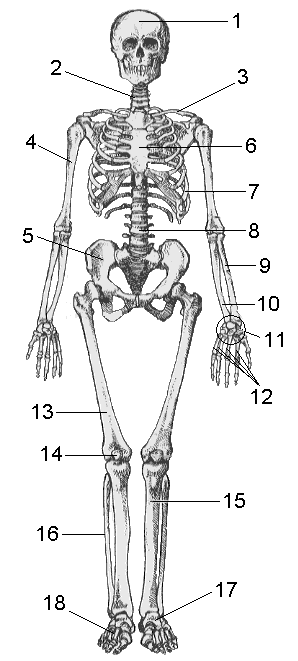 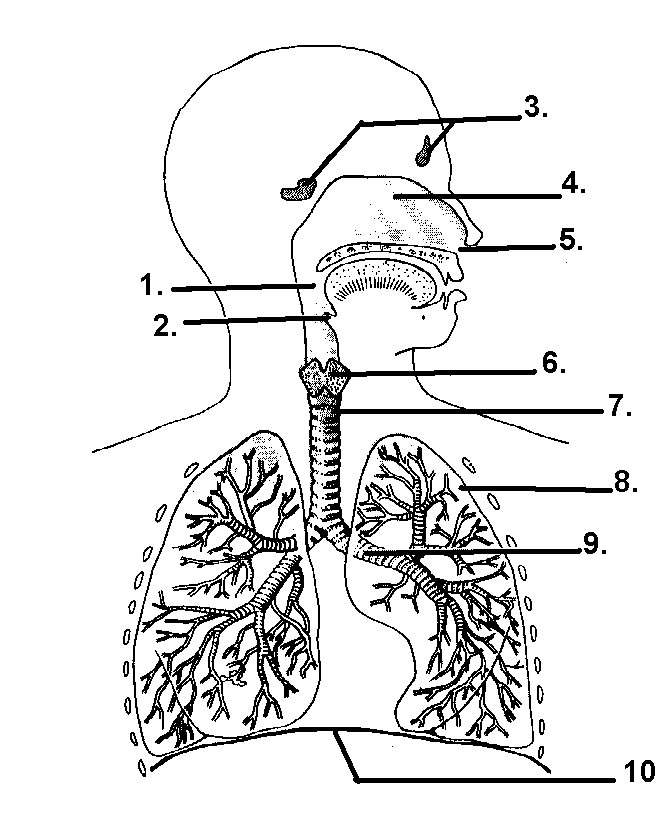 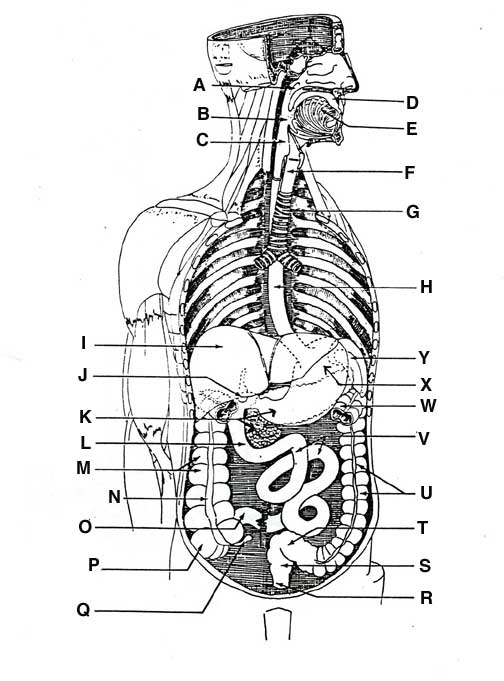 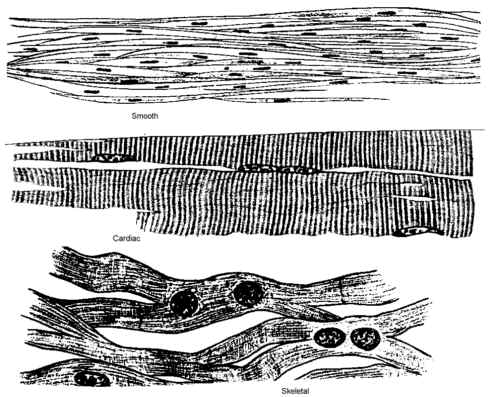 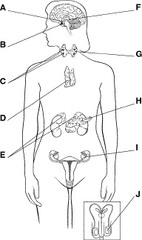 